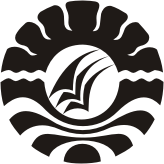 SKRIPSIPERANAN TAMAN BACAAN MASYARAKAT DALAM MENINGKATKAN MINAT BACA MASYARAKAT DI KAFE BACA BP-PAUDNI REGIONAL III KOTA MAKASSAR Diajukan untuk Memenuhi Sebagian Persyaratan Guna Memperoleh Gelar Sarjana Pendidikan pada Program Studi Pendidikan Luar Sekolah Fakultas Ilmu Pendidikan Universitas Negeri MakassarKURNIATI104 204 052JURUSAN PENDIDIKAN LUAR SEKOLAHFAKULTAS ILMU PENDIDIKAN UNIVERSITAS NEGERI MAKASSAR2014PERSETUJUAN PEMBIMBINGJudul 	:	Peranan Taman Bacaan Masyarakat Dalam Meningkatkan Minat Baca Masyarakat di Kafe Baca BP-PAUDNI Reg.III Kota MakassarAtas Nama :	Nama		: Kurniati	NIM		: 104 204 052	Jurusan	: Pendidikan Luar Sekolah	Fakultas 	: Ilmu Pendidikan Setelah diperiksa dan diteliti, telah memenuhi syarat untuk  diujikan.Makassar,      Juni 2014Pembimbing I						Pembimbing IIDra. Istiyani Idrus, M.Si.				Dra. Hj. Bulkis Said, M.Si.NIP. 19510205 198003 2 001				NIP. 19500911 197903 2 001			Disahkan,Ketua Jurusan PLS FIP UNMDr. H. Syamsul Bakhri Gaffar, M.Si.NIP. 19541203 198003 1 001HALAMAN PENGESAHAN UJIAN SKRIPSISkripsi diterima oleh Panitia Ujian Skripsi Fakultas Ilmu Pendidikan Universitas Negeri Makassar Dengan SK No. 4874/UN/36.4/PP/2014, tanggal 16 Juni 2014 untuk memenuhi sebagian persyaratan memperoleh gelar Sarjana Pendidikan pada Jurusan Pendidikan Luar Sekolah pada hari Senin 23 Juni 2014.Disahkan Oleh :An. DekanPD Bidang Akademik FIP UNMDrs. M. Ali Latief Amri, M.PdNIP. 1961 1231 198702 1 045Panitia Ujian:Ketua 	: Drs. M. Ali Latief Amri., M.Pd  	( ............................. )Sekretaris 	: Dr. H. Syamsul Bakhri Gaffar., M.Si     ( ............................. )Pembimbing I	: Dra. Istiyani Idrus., M.Si 	( ............................. )Pembimbing II 	: Dra. Hj. Bulkis Said., M.Si	( ............................. )Penguji I 	: Dr. H. M. Ali Latief., M.Pd	( ............................. )Penguji II 	: Dra. Nirmala, S.Pd, M.Pd	( ............................. )       PERNYATAAN KEASLIAN SKIRIPSISaya yang bertanda tangan di bawah ini:Nama 			: KurniatiNIM		 	: 104 204 052Jurusan 		: Pendidikan Luar SekolahJudul Skripsi	:	Peranan Taman Bacaan Masyarakat Dalam Meningkatkan Minat Baca Masyarakat di Kafe Baca BP-PAUDNI Reg.III Kota MakassarMenyatakan dengan sebenarnya bahwa skripsi yang saya tulis ini benar merupakan hasil karya saya sendiri dan bukan merupakan pengambil alihan tulisan atau pikiran orang lain yang saya akui sebagai hasil atau pikiran sendiri.Apabila dikemudian hari terbukti atau dibuktikan bahwa skripsi ini hasil jiplakan, maka saya bersedia menerima sanksi atas perbuatan tersebut sesuai ketentuan yang berlaku. Makassar,	      Juni  2014Yang membuat pernyataan K U R N I A T IMOTTO“ HIDUP ADALAH PERJUANGAN, MAKA...AWALILAH DARI SEBUAH MIMPI,SEBAB MIMPI MENGAJARKAN KITA UNTUK BERJUANG” ( KURNIATI. R )Karya  ini  kuperuntukkan  sebagai  tanda  baktiku  kepada kedua  Orang  Tuaku,  Saudara - Saudara, Keluarga  dan  Sahabatku  tercinta  yang  senantiasa  memberi semangat  dan  do’a  tulus  untuk  keberhasilan  penulis.....ABSTRAKKURNIATI. 2014. Peranan Taman Bacaan Masyarakat Dalam Meningkatkan Minat Baca Mayarakat  di  Kafe  Baca  BP-PAUDNI  Regional  III  Kota  Makassar.  Skripsi  dibimbing  oleh Dra. Istiyani Idrus, M.Si. dan Dra. Hj. Bulkis Said, M.Si. Jurusan Pendidikan Luar Sekolah, Fakultas Ilmu Pendidikan, Universtas Negeri Makassar.Studi ini menelaah tentang Peranan Taman Bacaan Masyarakat Dalam Meningkatkan Minat Baca Mayarakat  di  Kafe  Baca  BP-PAUDNI  Regional  III  Kota  Makassar. Permasalahan yang dikaji yaitu bagaimana Peranan Taman Bacaan Masyarakat Dalam Meningkatkan Minat Baca Mayarakat  di  Kafe  Baca  BP-PAUDNI  Regional  III  Kota  Makassar. Penelitian ini bertujuan untuk mengetahui Peranan Taman Bacaan Masyarakat Dalam Meningkatkan Minat Baca Mayarakat  di  Kafe  Baca  BP-PAUDNI  Regional  III  Kota  Makassar. Pendekatan penelitian yang digunakan adalah kuantitatif dengan jenis penelitian survey, di mana penelitian ini akan mendeskripsikan tentang Peranan Taman Bacaan Masyarakat Dalam Meningkatkan Minat Baca Mayarakat  di  Kafe  Baca  BP-PAUDNI  Regional  III  Kota  Makassar. Subjek penelitian ini adalah sebanyak 36 orang responden. Teknik pengumpulan data yang digunakan adalah Angket dan Dokumentasi. Data diolah dengan analisis statistik deskriptif dengan rumus persentase. Hasil penelitian menunjukkan bahwa Peranan Taman Bacaan Masyarakat Dalam Meningkatkan Minat Baca Mayarakat  di  Kafe  Baca  BP-PAUDNI  Regional  III  Kota  Makassar berdasarkan rekapitulasi angket penelitian menunjukkan kategori baik. Kesimpulan dari penelitian ini adalah peran taman baca masyarakat dalam meningkatkan minat baca masyarakat di Kafe baca BP-PAUDNI Reg. III Makassar termasuk dalam kategori baik. Artinya, Kafe baca memiliki peran yang baik untuk meningkatkan minat baca masyarakat.PRAKATASebagai bentuk penghambaan Sang Khalik, dengan penuh kesadaran penulis memanjatkan puji syukur kehadirat Allah SWT karena berkat Rahmat dan Hidayah-Nyalah sehingga penulis dapat menyelesaikan penyusunan skripsi ini. Tak lupa penulis kirimkan Salam dan Shalawat pada junjungan Nabi Besar Muhammad SAW sebagai pembawa rahmat bagi umat manusia.Skripsi ini dapat diselesaikan dengan baik oleh penulis berkat jasa dan dukungan dari berbagai pihak, baik secara moril maupun materil. Ucapan terima kasih  dan  penghargaan  disampaikan  kepada  Dra. Istiyani  Idrus,  M.Si,  dan     Dra. Hj. Bulkis Said, M.Si sebagai pembimbing penulis yang senantiasa meluangkan waktunya memberi masukan dan saran selama penyusunan skripsi ini.Penyusunan skripsi ini juga tidak lepas dari bantuan dan dukungan berbagai pihak, oleh karena itu pada kesempatan ini dengan segala kerendahan hati penulis menyampaikan terima kasih yang tak terhingga kepada :Prof. Dr. H. Arismunandar, M.Pd selaku Rektor Universitas Negeri Makassar yang telah menjadikan UNM sebagai kampus yang telah banyak mencetak sarjana-sarjana yang berkualitas, berdaya guna serta memiliki kompetensi di masyarakat.Prof. Dr. H. Ismail Tolla, M.Pd., selaku Dekan Fakultas Ilmu Pendidikan, atas jasa-jasanya dalam mengelola Fakultas Ilmu Pendidikan yang semakin hari semakin kondusif dalam menjalani proses perkuliahan serta suasana penuh akan cinta damai.Pembantu Dekan (PD) I, II, dan III yang selalu memberikan dorongan dan bimbingan kepada penilis.Dr. H. Syamsul Bakhri Gaffar M.Si selaku ketua jurusan Pendidikan Luar Sekolah atas bantuannya dalam mengikuti proses perkuliahan.Dosen FIP UNM khususnya Jurusan Pendidikan Luar Sekolah yang telah mendidik dan memberikan ilmunya sehingga penulis dapat menyusun skripsi ini.Kepala BP-PAUDNI REG.III, beserta Pengelola Kafe Baca yang telah banyak membantu demi kelancaran selama dilokasi penelitian.Ayahanda Sumardi dan Ibunda tercinta Naidah yang telah membesarkan, mendidik, memberikan bimbingan dan kasih sayang yang tiada hentinya dan senantiasa mengiringi doa dan restu serta segala bentuk dukungan moril dan materil kepada penulis agar sukses dalam studi dan menggapai cita-cita.Saudaraku Edy Harianto, Asfandi, Muh. Nurhidayat, kakak iparku Ratna serta keluarga besarku yang telah memberikan dukungan moril dan materil demi kesuksesanku.Kak Eko, Kak Awal, Kak Dirham yang senantiasa turut membimbing penulis dalam  penyusunan skripsi ini  sehingga dapat terselesaikan.Teman-teman seperjuangan PLS 2010 terutama kepada sahabatku Asia Arifin, Santri Lestari, Risnawati, Hamri Yusuf, Pangky Hermawan serta Syaflinda yang senantiasa membantuku,  memberikan motivasi, saran serta dukungan hingga penulisan skripsi ini terselesaikan  Tidak lupa penulis haturkan terima kasih kepada seluruh pihak yang tidak dapat penulis sebutkan satu persatu namanya pada kesempatan ini atas segala bantuan dan pengorbanannya. Semoga bantuan yang diberikan bernilai ibadah disisi Allah SWT dan semoga skripsi ini bermanfaat bagi kita semua. Dengan segala kesadaran bahwa skripsi ini masih jauh dari kesempurnaan, baik dalam penyajian maupun bobot ilmiah, oleh karena itu dengan penuh kerendahan hati, penulis mengharapkan dan menghargai kritik dan saran dari semua pihak demi kesempurnaan skripsi ini agar bermanfaat. Amin.....Makassar,     Juni 2014PENULISDAFTAR ISIHALAMAN JUDUL		iPERSETUJUAN PEMBIMBING 		iiPERNYATAAN KEASLIAN SKRIPSI 		iiiMOTTO 		ivABSTRAK 		vPRAKATA  		viDAFTAR ISI		ixDAFTAR TABEL 		xDAFTAR GAMBAR 		xiDAFTAR LAMPIRAN 		xiiBAB    I     PENDAHULUAN 		1A. Latar Belakang Masalah 		1B. Rumusan Masalah 		7C. Tujuan Penelitian 		7D. Manfaat Penelitian 		7BAB  II     KAJIAN  PUSTAKA KERANGKA PIKIR  		8A. Kajian Pustaka 		8Konsep Tentang Taman Bacaan Masyarakat …………………		8Konsep Tentang Minat Baca Masyarakat ……………………...		17Peranan Taman Bacaan Masyarakat Dalam Meningkatkan Minat Baca Masyarakat ……………………………………………….	26B. Kerangka Pikir 		28BAB   III   METODE PENELITIAN 		30A. Pendekatan dan Jenis Penelitian  		30B. Definisi Operasional Variabel 		30C. Populasi dan Sampel 		31D. Teknik Pengumpulan Data  		32E. Teknik Analisis Data 		33BAB  IV    HASIL PENELITIAN DAN PEMBAHASAN 		35A. Gambaran Umum Lokasi Penelitian 		35B. Hasil Penelitian 		38C. Pembahasan  		55BAB   V     KESIMPULAN DAN SARAN 		59A. Kesimpulan 		59B. Saran 		59DAFTAR PUSTAKA 		60LAMPIRAN		62DAFTAR TABELNomor				Judul Gambar					HalamanTabel 4.1	Kafe baca menyediakan sumber-sumber pengetahuan 	bagi semua masyarakat untuk menunjang pendidikan  		39Tabel 4.2	Kafe baca memberi kesempatan kepada penunjung 	untuk memperdalam pengetahuan 		40Tabel 4.3	Kafe baca belum bisa menjadi penunjang pendidikan dalam menanamkan nilai-nilai moral dan religius di masyarakat 		40Tabel 4.4	Kafe baca menyediakan informasi yang diperlukan oleh 	pengunjung		       41Tabel 4.5 	Informasi yang tersedia di Kafe baca sesuai dengan	kebutuhan pengunjung		41Tabel 4.6	Koleksi buku di Kafe baca baik buku, majalah, surat kabar, 	bulletin merupakan bahan-bahan yang mengandung 	informasi		42Tabel 4.7	Kafe baca bukan merupakan agen kebudayaan		43Tabel 4.8	Para pengunjung terdiri dari dari masyarakat yang beraneka 	macam suku, budaya, tingkat pendidikan dan status sosial		44Tabel 4.9	Kehadiran Kafe baca belum bisa meningkatkan apresiasi seni	45Tabel 4.10	Kafe baca sebagai sarana hiburan dalam hal membaca 	dan sebagainya 		46Tabel 4.11	Kafe baca merupakan tempat yang tepat untuk mengisi waktu 	senggang dan melepas lelah dan kepenatan melalui kegiatan 	membaca ataupun hal lainnya 		47Tabel 4.12	Kafe baca menyediakan koleksi bacaan yang bersifat rekreatif 	seperti majalah, Koran, karya seni, novel, dan internet 		48Tabel 4.13 	Membaca bukan untuk memperoleh wawasan baru		48Tabel 4.14	Kafe baca menyajikan bahan-bahan bacaan yang dapat 	Memberikan kesegaran bagi para pengunjung		49Tabel 4.15	Membaca merupakan kegiatan yang tidak menarik 		50Tabel 4.16	Membaca sangat menyenangkan dan memuaskan		50Tabel 4.17	Anda tertarik mengunjungi tempat-tempat yang menyediakan buku bacaan ...........................................................................	51Tabel 4.18	Anda sangat memperhatikan segala hal yang berhubungan 	dengan bacaan 		52Tabel 4.19	Anda merasa bosan membaca dan tidak terlalu menghayati 	isi bacaan		52Tabel 4.20	Anda suka mendiskusikan isi bacaan dengan teman, sahabat 	bahkan orang lain		53Tabel 4.21	Rekapitulasi Peranan Taman Bacaan Masyarakat Dalam 	meningkatkan Minat Baca Masyarakat di Kafe Baca		54DAFTAR GAMBARNomor				Judul Gambar					HalamanGambar 2.1	Skema Kerangka Pikir 		30DAFTAR LAMPIRANNomor			  	Judul Lampiran			         HalamanLampiran 1	Kisi-Kisi Angket 		64Lampiran 2	Angket Penelitian 		65Lampiran 3 	Nilai Dari Hasil Pengolahan Data 		69Lampiran 4	Struktur Pengelola Kafe Baca 		70Lampiran 5	Foto-Foto Dokumentasi 		71Lampiran 6	Persuratan 		74Lampiran 7 	Riwayat Hidup 		80	